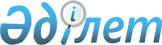 О переименовании улиц в селах Ортатобе, Кишитобе, Жылыбулак Бастобинского сельского округа Каратальского районаРешение акима Бастобинского сельского округа Каратальского района Алматинской области от 6 декабря 2018 года № 55. Зарегистрировано Департаментом юстиции Алматинской области 28 декабря 2018 года № 4984
      В соответствии с подпунктом 4) статьи 14 Закона Республики Казахстан от 8 декабря 1993 года "Об административно-территориальном устройстве Республики Казахстан", с учетом мнения населения сел Ортатобе, Кишитобе, Жылыбулак Бастобинского сельского округа и на основании заключения ономастической комиссии Алматинской области от 26 марта 2018 года, аким Бастобинского сельского округа Каратальского района РЕШИЛ:
      1. Переименовать следующие улицы Бастобинского сельского округа: 
      1) в селе Ортатобе улицу "Зеленая" в улицу "Коктал", улицу "Мельничная" в улицу "Болашак", улицу "Западная" в улицу "Береке", улицу "Новая" в улицу "Жибек жолы";
      2) в селе Кишитобе улицу "Комсомольская" в улицу "Ынтымак"; 
      3) в селе Жылыбулак улицу "Мира" в улицу "Бейбитшилик".
      2. Контроль за исполнением настоящего решения оставляю за собой.
      3. Настоящее решение вступает в силу со дня государственной регистрации в органах юстиции и вводится в действие со дня его первого официального опубликования. 
					© 2012. РГП на ПХВ «Институт законодательства и правовой информации Республики Казахстан» Министерства юстиции Республики Казахстан
				
      Аким Бастобинского сельского округа 

Э. Ким
